PROT. N° 3140									 Malcesine, 3 Marzo 2017AVVISO PUBBLICO PER  L’INDIVIDUAZIONE DI IDONEA DITTA  PER LA GESTIONE DEI PARCHEGGI A PAGAMENTO CON IMPIANTI A BARRIERA DENOMINATI DI  PIAZZA STATUTO E CAMPOGRANDE DI MALCESINE.Vista la delibera di G.C. n. 17 del 17/02/2017 con la quale sono stati formulati gli atti di indirizzo per la gestione dei parcheggi comunali per l’anno 2017.Vista la Determina n. 92 del 28/02/2017, avente ad oggetto: “ Affidamento servizio di gestione dei parcheggi a pagamento con impianti a barriera denominati di Piazza Statuto e Campogrande di Malcesine mediante procedura negoziata. Determina a contrarre ed approvazione avviso pubblico”.Il presente avviso ha la finalità di individuare idonea ditta per la  gestione dei parcheggi di Piazza Statuto e di Campogrande:Visto  che l’art. 36 c. 2 lettera  A , del Codice  prevede che l’affidamento e l’esecuzione dei servizi e forniture di importo inferiore a 40.000 Euro possa avvenire tramite affidamento diretto.STAZIONE APPALTANTE: Comune di Malcesine - Piazza Statuto n. 1 Tel. 045 6589925 PEC: comune.malcesine.vr@pec.ancitel.it OGGETTO DELL’APPALTO E LUOGO  DI ESECUZIONE:  consiste in prestazioni riguardanti l’attività di presidio, controllo, contabilizzazione, caricamento/svuotamento delle casse automatiche, versamento degli incassi presso la Tesoreria Comunale, svuotamento quotidiano dei cestini RSU, servizio di pronta reperibilità dalle ore 00.00 alle ore 24.00, nel periodo dal 01.04 al 31.12.2017.Il parcheggio ubicato in Piazza Statuto dispone di n. 145 stalli per la sosta di veicoli , l’impianto a barriere  installato è di marca Schade-Bachmann e dispone di un’ entrata e un’ uscita,  due casse automatiche e un apposito computer ubicato presso un prefabbricato limitrofo all’entrata.Il parcheggio di Campogrande ubicato in Via Scoisse dispone di n. 350 stalli per la sosta di veicoli , l’impianto a barriere installato è di marca Sintel Van den Hoorn ed è composto da un’ entrata e due uscite, due casse automatiche e un computer ubicato presso  il fabbricato limitrofo all’entrata: all’interno del parcheggio sono ubicati n. 30 garage di proprietà privata.La gestione del servizio consiste nell’esecuzione di tutte le attività atte al funzionamento degli impianti, compreso  il caricamento e lo svuotamento delle casse automatiche, la contabilizzazione degli incassi provenienti dalle casse automatiche e il versamento alla Tesoreria Comunale. La ditta aggiudicataria ha inoltre l’obbligo di tenere la contabilità  degli incassi in conformità alle vigenti disposizioni di legge, in particolare si richiamano le disposizioni di cui agli artt. 93 e 233 del D.Lgs. n.267/2000 .La Ditta dovrà verificare la fruibilità degli stalli di sosta da parte degli utenti, all’interno dei parcheggi, avvisando la Polizia Locale in caso di necessità.L’Amministrazione Comunale provvederà alla manutenzione ordinaria e straordinaria degli  impianti  mediante appositi incarichi  e alla fornitura dei materiali di consumo (biglietti, gettoni, tessere ecc.) Sarà cura dell’Amministrazione Comunale la consegna delle chiavi degli apparecchi alla ditta aggiudicataria per l’effettuazione del servizio, che dovranno essere rese al termine dello stesso, previa stesura di appositi verbali.DURATA DELL’AFFIDAMENTO : dal 7 aprile 2017  al 31.12.2017.IMPORTO DELL’APPALTO POSTO A BASE DI GARA:  Euro 25.000 i.v.a esclusaCONDIZIONI DI PARTECIPAZIONE: Possono partecipare al presente bando le ditte:- In assenza delle cause di esclusione previste dall’art. 80 del D.Lgs. 50/2016 – in possesso del D.U.R.C. attestante il regolare versamento dei contributi – in regola con le disposizioni antimafia-inesistenza di situazioni che determinano l’incapacità a contrarre con la Pubblica Amministrazione – che non sono stati rilevati inadempimenti o colpevoli di gravi negligenze di precedenti contratti con questa e altre Amministrazioni – in regola con la normativa in materia di sicurezza.REQUISITO DI IDONEITA’ PROFESSIONALE: iscrizione alla CCIAA per attività analoga a quella oggetto dell’appalto, attestazione di esperienze maturate nello specifico settore o assimilabile negli anni precedenti.REQUISITO DI CAPACITA’ ECONOMICA –FINANZIARIA: fatturato globale  dell’impresa negli ultimi tre esercizi non inferiore ad Euro 300.000,00 i.v.a esclusa.CRITERIO DI AGGIUDICAZIONE: procedura negoziata con aggiudicazione con il criterio del prezzo più basso, inferiore a quello posto a base di gara. MODALITA’ DI PRESENTAZIONE DELL’OFFERTA : dovrà essere presentata a mano presso l’ufficio protocollo del Comune di Malcesine – con PEC – Raccomandata A.R. entro il 15 Marzo 2017 ore 12.00     con la dicitura:  “ Offerta per l’affidamento della gestione dei parcheggi a pagamento con impianti a barriera  di Piazza Statuto e Campogrande” .Le offerte presentate saranno aperte il giorno 17 Marzo 2017 ore 9.30.Si procederà all’aggiudicazione anche in presenza di una sola offerta.PUBBLICITA’ E TRASPARENZA:  questo avviso viene pubblicato  sul sito del Comune di Malcesine e non vincola l’Amministrazione ComunaleRESPONSABILE DEL PROCEDIMENTO:  è il Signor Bresaola Luigino mail: bresaola.luigino@comunemalcesine.it						f.to	IL RESPONSABILE AREA POLIZIA LOCALE								Luigino Bresaola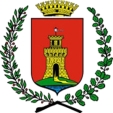 COMUNE DI MALCESINE    37018		PROVINCIA DI VERONA		Tel. 045. 6589911 C.F. 00601160237 Stazione di Soggiorno –   Decr. Min. 8 marzo 1927	 
www.comunemalcesine.it      info@comunemalcesine.it      comune.malcesine.vr@pec.ancitel.it 